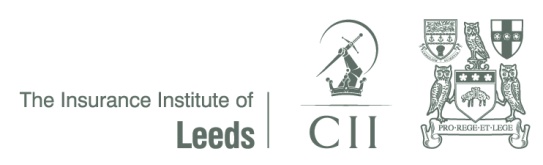 INSURANCE INSTITUTE OF LEEDS128th ANNUAL DINNER CELEBRATIONFriday 4th NOVEMBER 2016BOOKING FORMCompleted forms should be returned by e-mail to leedsinstitute@cii.co.ukIf you prefer please send by post to: –The Insurance Institute of Leedsc/o 4th floor Barlow houseMinshull StreetManchesterM1 3DZThis application form must be submitted no later than Friday 12th August 2016.Company:Address:Contact Name:Telephone Number:Fax Number:E-mail addressTotal Number of Tickets RequiredTotal Number of Tickets RequiredTotal Number of Tickets RequiredTotal Number of Tickets RequiredCompanyNumber Total@ £60 each£Sponsorship PackagesSponsorship PackagesMy company is interested in discussing sponsorship packages YES/NOMy company is interested in donating a raffle prizeYES/NO